函受文者:主旨：敬邀貴賓、桃園百合扶輪社參加聯合例會及歡迎3480地區各社組團訪問由。說明：本次聯合例會由原民社承辦，特別邀請宏碁電腦創辦人 先生蒞臨講演(城中社PP James介紹安排)，內容精采可期，敬邀 貴社社長及社友出席例會聯誼及分享。時間：(星期五)上午11:30~下午14:00地點：臺大醫院國際會議中心 402廳 (台北市中正區徐州路2號)方式：便當餐敘 (請於前確定，當日無法現場訂購，請見諒)效益：將各社例會餐費所撙節之開支，做一次性跨分區之聯合社區服務，以「聽演講做公益，用服務促和平」來弘揚扶輪精神。敬請 貴賓蒞臨參與，並函覆辦理。2013年1月4日(五)11:30~14:00宏碁電腦創辦人 施振榮先生地點：臺大醫院國際會議中心 402廳 (台北市徐州路2號) 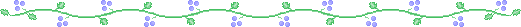 ___________ 扶輪社 Tel ：_______________  E-mail：______________註1.第12、16分區歡迎各社移動例會或組團參加，名額有限，請提早報名，謝謝！2.歡迎移動例會(只需分攤雜費)，並參加聯合服務計劃(第12、16分區各社原則1萬，其餘各社歡迎樂捐贊助)，詳情請洽台北原民扶輪社 執祕:葉夢萍Kamio電話(02)2389-6558    E-mail：rc.ti991228@gmail.com101年11月14日北原扶明字第44號國際扶輪3480地區總監邱雅文DG Charles(西北區社)國際扶輪3480地區秘書長李吉祥DS Life(西北區社)國際扶輪3480地區總監當選人邱秋林DGE Computer(翡翠社)國際扶輪3480地區總監提名人林鑾鳳DGN Naomi(百合社)國際扶輪3480地區第12分區助理總監羅芳蘭AG Balance(百合社)國際扶輪3480地區第12分區助理秘書長陳重慶AS Spin(城中社)國際扶輪3480地區第16分區助理總監陳淳清AG Building(城南社)國際扶輪3480地區第16分區助理秘書長何AS Lucy(百城社)國際扶輪3480地區各社社長及社友國際扶輪3480地區各分區助理總監及助理秘書長【國際扶輪3500地區第2分區桃園百合扶輪社】中文姓名Nickname職  稱每份便當(80元)主食請選擇：每份便當(80元)主食請選擇：每份便當(80元)主食請選擇：每份便當(80元)主食請選擇：中文姓名Nickname職  稱a雞腿b排骨c魚排d素食